uf]/vfkq ;+:yfgsf] k|zf;g ;]jf, ;a} ;d"x, tx–% sf] al/i7 ;xfossf] kbsf]v'Nnf k|ltof]lutfTds lnlvt k/LIffsf]  Plss[t kf7\qmdk|yd tyf låtLo kqsf] k/LIff of]hgf (Examination Scheme)M–efu @M cGtjf{tf{                                                            k"0ff{ÍM #) b|Z6JoM1.   lnlvt k/LIffsf] dfWod g]kfnL jf c+u|]hL jf b'j} x'g;Sg]5 .2.   oyf;Dej ;a} kf7\of+zaf6 k|Zg ;f]lwg] 5g\ .3.   k|yd kq tyf låtLo kqsf]] k/LIff 5'§f5'§} x'g]5 . 4.  o; kf7\oqmddf h];'s} n]lvPsf] ePtf klg kf7\oqmddf k/]sf P]g, lgodx? k/LIffsf] ldlt eGbf tLg -#_ dlxgf cuf8L -;+zf]wg ePsf jf ;+zf]wg eO{ x6fOPsf jf yk u/L ;+zf]wg eO{_ sfod /x]sfnfO{ o; kf7\oqmddf k/]sf] ;Demg' kb{5 . k|yd kqM— ;fdfGo 1fg tyf ;fdflhs cWoog!= g]kfnsf] e"uf]n         !=! ef}uf]lns cj:yf÷:j?kM lsl;d / ljz]iftfx? .        !=@ xfjfkfgL M lsl;d / ljz]iftf .        !=# hn;Dkbf M l:ylt / dxTj .        !=$ jg;Dkbf M cj:yf / dxTj, ;+/If0f If]qx? tyf jg ljgfzsf sf/0f / ;+/If0fsf pkfox? .        !=% vlgh ;Dkbf M vlgh ;Dkbf ;DjGwL ;fdfGo hfgsf/L .       !=% g]kfnsf k|d'v lxd lzv/x?, tfntn}of, em/gf, e~Hofª, . @= 	Oltxf; / ;+:s[lt        @=! sf}lzsL ;Eotf, afudtL ;Eotf, u08sL ;Eotf, s0ff{nL ;Eotf af/] hfgsf/L        @=@ ljZjsf k|d'v P]ltxfl;s 36gfx? – DofUgfsf6f{, k'ghf{u/0f, cf}Bf]lus j|mflGt, k|yd / låtLo        ljZjo'4 af/] hfgsf/L      @=# cfw'lgs g]kfnsf] Oltxf; -k[YjLgf/fo0f zfxb]vL xfn;Dd ._      @=$ g]kfnsf] ;f+:s[lts, wfld{s Pj+ df}lns k/Dk/f, hfthflt, efiffefifL, snf / ;flxTo ;DaGwL 1fg       @=% g]kfnsf d't{ / cd't{ ;Dkbfx? tyf ;+/If0fsf pkfox? .      @=^ ;f+:s[lts ;Dkbfsf] lsl;d, ljz]iftf, dxTj . #= ;+j}wflgs Joj:yf / ;/sf/          #=! g]kfnsf] jt{dfg ;+ljwfg -efu !,@,#,$ / cg';"rL ;a} ._  #=@ ;+3Lotf / g]]kfndf ;+3Lotf zf;g k|0ffnL .          #=# s]Gb|Lo / :yfgLo ;/sf/ tyf ;'zf;g .           #=$ gful/s r]tgf÷lzIff, gful/s ;dfh nufot gful/sx?sf] bfloTj / st{Jo .           #=% sfg"gsf] cy{ / dxTj tyf sfg"gsf ;|f]tx? .           #=^ sfg"gL /fHosf] cjwf/0ff / dxTj, nf]stGqsf ljz]iftfx? .           #=& ;dfj]zLs/0f, ;dfg'kflts k|ltlglwTj / ;sf/fTds lje]b .$ 	g]kfnsf] ljsf; k"jf{wf/ tyf cfly{s cj:yf M ljsf;sf k"jf{wf/x? -s[lif, pBf]u, Jofkf/, ko{6g, 	oftfoft, ;+rf/, lzIff, :jf:Yo, ljB't, cflb_ ah]6 / ljsf; of]hgf .% 	hg;+Vof / jftfj/0f           %=!  hg;+Vof, Zfx/Ls/0f, a;f]jf; -aF;fO{;/fO{_, cflb .           %=@, kfl/l:ylts k4lt, lbuf] ljsf;, h}ljs ljljwtf, hnjfo' kl/jt{g, jftfj/0f tyf k|b'if0f . ^=	 lj1fg / k|ljlw ^=! lj1fg / k|ljlwsf] dfgj hLjg / ;dfhdf k/]sf] k|efj ^=@ qmdljsfz, j+zf0f', :jf:Yo / /f]u af/] ;fdfGo hfgsf/L &= cGt/f{li6«o ;DaGw tyf ;+3÷;+:yf &=! ;+o'Qm /fi6«;+3 M cª\u, ljlzi6Ls[t ;+:yf / ultljlwx? . &=@ If]qLo ;+u7g M ;fs{ / lad:6]s,  . *=  /fli6«o / cGt{/fli6«o dxTjsf /fhgLlts, ;fdflhs, cfly{s, j}1flgs, ;f+:s[lts, v]ns"b, k'/:sf/, snf, ;flxTo, ;+uLt, cflb nufot ;d;fdlos 36gf tyf gljgtd ultljlwx? .  b|i6Jo M– k|yd kq ;fdfGo 1fg tyf ;fdflhs cWoogsf kf7\oqmdsf PsfO{x?af6 oyf;Dej lgDgfg';f/ k|Zgx? ;f]lwg]5 M–låtLo kq M ahf/zf:q ;DaGwL cfwf/e"t 1fg
uf]/vfkq ;+:yfgsf] k|zf;g ;]jf, jhf/zf:q  ;d"x, tx–% sf] al/i7 ;xfossf] kbsf] v'Nnf k|ltof]lutfTds lnlvt k/LIffsf]  kf7\qmdjhf/zf:q ;DaGwL cfwf/e"t 1fg  !=     – jhf/ / jhf/zf:q ;DaGwL ljleGg wf/0ff / b[li6sf]0fx?       – g]kfndf ;fdflhs ahf/zf:qsf] wf/0ffsf] cEof;@=     – u|fxssf] vl/b Jojxf/ (Customer Behavior)#=     – ljlqmsf] ;fdflhs k|efj       – ljqmo snf / ljqmo ljwL       – hg;Dks{, o;sf] cfjZostf / ljqm]tfsf u'0fx?       – ljlqm jn (Sales force) sf] Joj:yfkg       – ljlqm k|jb{g k4lt$=     – jhf/zf:q jftfj/0f       – jhf/ v08Ls/0fsf cfjZosLo tTjx?       – jhf/ ;"rgf ;+sng%=     – lj1fkgsf] e"ldsf       – lj1fkg ;DaGwL ;fdflhs / g}lts dfGotfx?       – lj1fkg Joj;fo ;DaGwL 1fg, AAN / lj1fkg Joj;fosf r'gf}tLx?       – lj1fkg dfWodx?df 5fkf dfWod (Print Media)        – lj1fkg ljefusf] e"ldsf^=     – ljt/0fsf jhf/zf:q dfWodx?sf] e"ldsf / 5gf]6       – ef}lts ljt/0fsf tTjx?&=     – cfw'lgs jhf/zf:qdf -pboLdfg d'2fx? (Emerging Issues)*=     – uf]/vfkq ;+:yfg;Fu ;DalGwt       – lj1fkg ;+sng k|sfzg Pj+ lj1fkg ;DaGwL lgb]{lzsf       – k|sfzg ljlqm ljt/0f lgb]{lzsf       – sd{rf/L ;]jf zt{ ljlgodfjnL       – cfly{s ljlgodfjnL(=     – cfd ;~rf/ gLlt @)&#       – cgnfOg lgb]{lzsf                                                             b|i6Jo M– o; kf7\oqmdsf PsfO{x?af6 oyf;Dej lgDgfg';f/ k|Zgx? ;f]lwg]5 . M–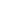 kqljifok"0ff{ÍplQ0ff{Ík/LIff k|0ffnLk|Zg ;+Vof c+s ef/;dok|yd;fdfGo 1fgtyf ;fdflhs cWoog10040j:t'ut (Objective): ax'j}slNks k|Zg(MCQs)50x2=10045 ldg]6låtLo;]jf ;DaGwL100405f]6f] k|Zgnfdf] k|Zg8 x 10=801 x 20=202.30306fPsfOljifoa:t'c+sef/!g]kfnsf] e"uf]n ;DaGwL hfgsf/L^@Oltxf; / ;+:s[lt   ^#;+j}wflgs Joj:yf / ;/sf/^$g]kfnsf] ljsf; k"jf{wf/ tyf cfly{s cj:yf^%hg;+Vof / jftfj/0f^^lj1fg / k|ljlw ^&cGt/f{li6«o ;DaGw tyf ;+3÷;+:yf^*/fli6«o / cGt{/fli6«o dxTjsf ;d;fdlos 36gf tyf gjLgtd ultljlwx?*hDdf k|Zgx?hDdf k|Zgx?%) kqljifok"0ff{ÍplQ0ff{Ík/LIff k|0ffnLk|Zg ;+Vof c+s ef/;dolåtLoahf/zf:q100405f]6f] k|Zgnfdf] k|Zg8x10=801 x 20=202.30306fPsfO!@#$%^&*(k|Zg ;+Vof!!!!!!!!!